          WRAP SCREENING SHEET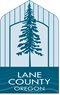 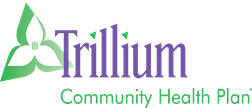 Date of Screening:   Client:   DOB/Age:   OHP Member ID:   Parent:   Phone:   Address:   Guardian:   Phone:    Address:   Referring Agency/Therapist:  Diagnosis:  Current behavioral symptoms:  Treatment History:  Trauma History:  Wraparound Criteria:Anticipated Team Members (Professionals and/or natural supports that are already involved):    Return screening sheet to Trillium Behavioral Health: FAX 541-984-5692Age 0-17 Trillium Medicaid Enrolled :Age 0-17 Trillium Medicaid Enrolled :Age 0-17 Trillium Medicaid Enrolled :Age 0-17 Trillium Medicaid Enrolled :Explained Wrap to Family Who Agree to Participate:Explained Wrap to Family Who Agree to Participate:Explained Wrap to Family Who Agree to Participate:Explained Wrap to Family Who Agree to Participate:Involvement in Two or More of the Following Systems:Involvement in Two or More of the Following Systems:Involvement in Two or More of the Following Systems:Involvement in Two or More of the Following Systems:Involvement in Two or More of the Following Systems:Involvement in Two or More of the Following Systems:Involvement in Two or More of the Following Systems:MH:Step Down from Residential in the last 6 monthsStep Down from Residential in the last 6 monthsStep Down from Residential in the last 6 monthsDD:DYS:SUD:DHS:School:Medical: